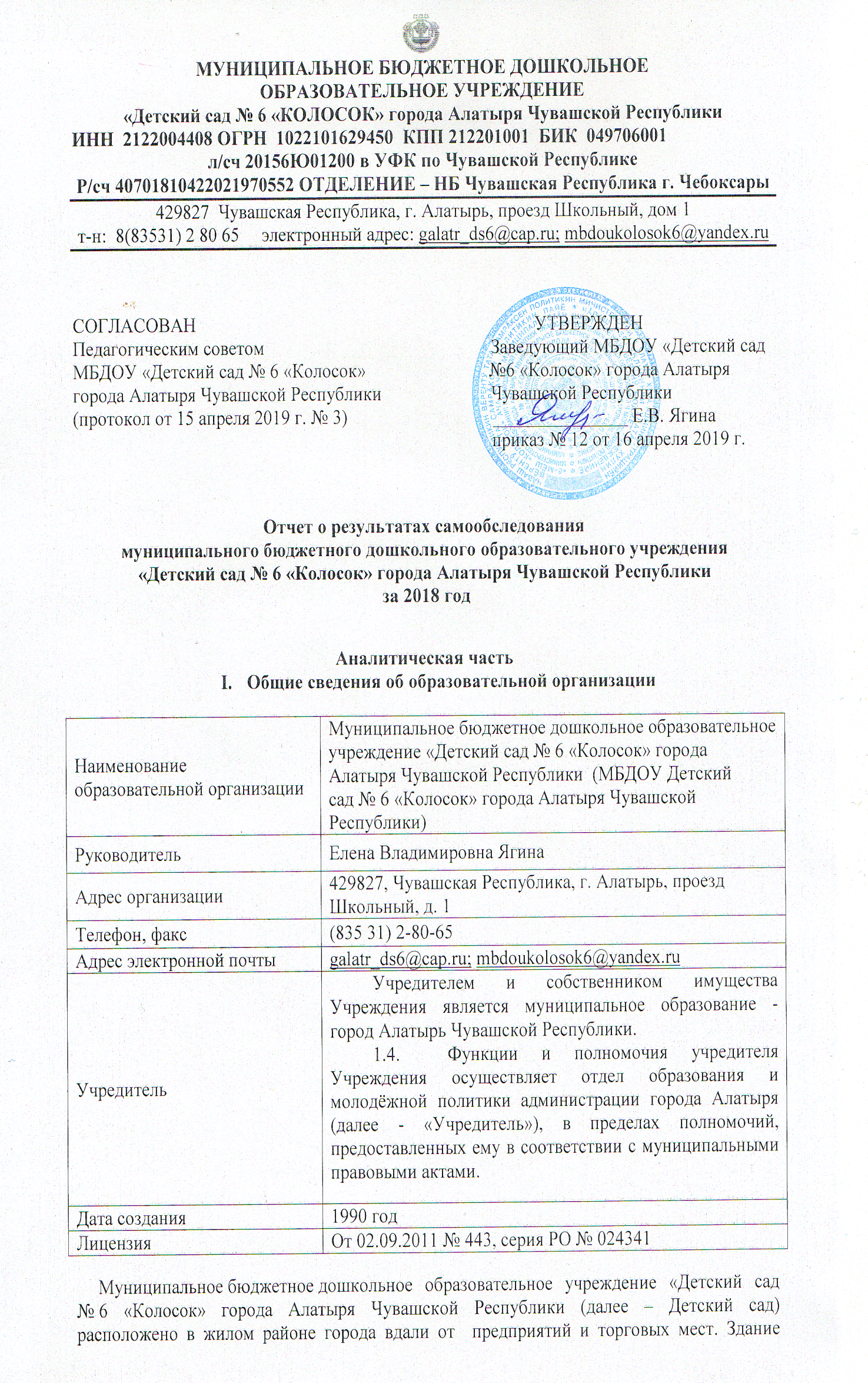 Детского сада построено по типовому проекту. Проектная наполняемость на 240 мест. Общая площадь здания 1820 кв. м, из них площадь помещений, используемых непосредственно для нужд образовательного процесса, 1674 кв. м.Цель деятельности Детского сада – осуществление образовательной деятельности по реализации образовательных программ дошкольного образования.Предметом деятельности Детского сада является формирование общей культуры, развитие физических, интеллектуальных, нравственных, эстетических и личностных качеств, формирование предпосылок учебной деятельности, сохранение и укрепление здоровья воспитанников.Режим работы Детского сада:Рабочая неделя – пятидневная, с понедельника по пятницу. Длительность пребывания детей в группах – 10,5 часов. Режим работы групп – с 6:30 до 18:00.II. Система управления организацииУправление Детским садом осуществляется в соответствии с действующим законодательством и уставом Детского сада.Управление Детским садом строится на принципах единоначалия и коллегиальности. Коллегиальными органами управления являются: общее родительское собрание, педагогический совет, общее собрание работников. Единоличным исполнительным органом является руководитель – заведующий.Органы управления, действующие в Детском садуСтруктура и система управления соответствуют специфике деятельности Детского сада.III. Оценка образовательной деятельностиОбразовательная деятельность в Детском саду организована в соответствии с Федеральным законом от 29.12.2012 № 273-ФЗ «Об образовании в Российской Федерации», ФГОС дошкольного образования, СанПиН 2.4.1.3049-13 «Санитарно-эпидемиологические требования к устройству, содержанию и организации режима работы дошкольных образовательных организаций».Образовательная деятельность ведется на основании утвержденной основной образовательной программы дошкольного образования, которая составлена в соответствии с ФГОС дошкольного образования, с учетом примерной образовательной программы дошкольного образования, санитарно-эпидемиологическими правилами и нормативами, с учетом недельной нагрузки.Детский сад  посещает 135 воспитанников в возрасте от 1,5 до 7 лет. В Детском саду сформировано 6 групп общеразвивающей направленности. Из них:-  группа раннего возраста «Кроха» - 16 детей;-  группа раннего возраста «Теремок» - 20 детей;− младшая группа «Горошина» – 21 ребенок;− средняя группа «Сказка» – 26 детей;− старшая группа «Почемучки» – 26 детей;− подготовительная к школе группа «Смешарики» – 26 детей.Воспитательная работаЧтобы выбрать стратегию воспитательной работы, в 2018 году проводился анализ состава семей воспитанников.Характеристика семей по составуХарактеристика семей по количеству детейВоспитательная работа строится с учетом индивидуальных особенностей детей, с использованием разнообразных форм и методов, в тесной взаимосвязи воспитателей, специалистов и родителей. Детям из неполных семей уделяется большее внимание в первые месяцы после зачисления в Детский сад.Дополнительные платные образовательные услуги Детский сад не оказывает. IV. Оценка функционирования внутренней системы оценки качества образованияСостояние здоровья и физического развития воспитанников удовлетворительные.Дети успешно осваивают образовательную программу дошкольного образования в своей возрастной группе.В течение года воспитанники Детского сада успешно участвовали в конкурсах и мероприятиях различного уровня.В период с 15.10.2018 по 19.10.2018 проводилось анкетирование 89 родителей, получены следующие результаты:− доля получателей услуг, положительно оценивающих доброжелательность и вежливость работников организации, – 89 %;− доля получателей услуг, удовлетворенных компетентностью работников организации, – 92 %;− доля получателей услуг, удовлетворенных материально-техническим обеспечением организации, – 75 %;− доля получателей услуг, удовлетворенных качеством предоставляемых образовательных услуг, – 84 %;− доля получателей услуг, которые готовы рекомендовать организацию родственникам и знакомым, – 92 %.Анкетирование родителей показало высокую степень удовлетворенности качеством предоставляемых услуг.V. Оценка кадрового обеспеченияДетский сад укомплектован педагогами на 100 процентов согласно штатному расписанию. Всего работают 30 человек. Педагогический коллектив Детского сада насчитывает 12 специалистов. Соотношение воспитанников, приходящихся на 1 взрослого:− воспитанник/педагоги – 11,8/1;− воспитанники/все сотрудники – 4,7/1.Педагогические работники прошли аттестацию и получили:− высшую квалификационную категорию – 1 воспитатель;− первую квалификационную категорию – старший воспитатель, учитель – логопед, 2 воспитателя.Курсы повышения квалификации в 2018 году прошли 14 работников Детского сада, из них 12 педагогов. На 29.12.2018 года 1 педагог проходит обучение в ВУЗе по педагогическим специальностям.В 2018 году педагоги Детского сада приняли участие:− в обучающих вебинарах, семинарах: «Современные инновационные технологии в детском саду», «Скалолазание 21 века. Интерактивный скаладром и развитие ребенка», «Развивающие игры Б.П. Никитина», «Преемственность в программе «Социокультурные истоки»;− в работе городского  семинара-практикума «Современные образовательные технологии дошкольного образования в практике»;-   в работе Конференции работников образования города Алатыря Чувашской Республики, в секции «Доступное дополнительное образование в ДОУ»− во Всероссийской научной студенческой конференции по техническим, гуманитарным и естественным наукам в ФГБОУ ВПО ЧГУ им. И.Н. Ульянова.Педагогами Детского сада опубликованы  статьи и публикации в журналах «Большая перемена», «Слово педагога», «Познание» и издании «Альманах педагога», в интернет – ресурсах: «Педразвитие.ру», «Педагогические новации», «Просвещение», а так же поделились методическими разработками на международном образовательном портале «Маам».Детский сад укомплектован кадрами полностью. Педагоги постоянно повышают свой профессиональный уровень, эффективно участвуют в работе методических объединений, знакомятся с опытом работы своих коллег и других дошкольных учреждений, а также саморазвиваются. Все это в комплексе дает хороший результат в организации педагогической деятельности и улучшении качества образования и воспитания дошкольников.VI. Оценка учебно-методического и библиотечно-информационного обеспеченияВ Детском саду библиотека является составной частью методической службы. Библиотечный фонд располагается в методическом кабинете, кабинетах специалистов, группах детского сада. Библиотечный фонд представлен методической литературой по всем образовательным областям основной общеобразовательной программы, детской художественной литературой, периодическими изданиями, а также другими информационными ресурсами на различных электронных носителях. В каждой возрастной группе имеются необходимые учебно-методические пособия, рекомендованные для планирования воспитательно-образовательной работы в соответствии с обязательной частью ООП.В 2018 году Детский сад пополнил учебно-методический комплект к примерной общеобразовательной программе дошкольного образования «От рождения до школы» в соответствии с ФГОС. Приобрели наглядно-дидактические пособия:− серии «Мир в картинках», «Рассказы по картинкам», «Расскажите детям о…», «Играем в сказку», «Грамматика в картинках», «Искусство детям»;− комплексы для оформления родительских уголков;− рабочие тетради для обучающихся.Оборудование и оснащение методического кабинета достаточно для реализации образовательных программ. В методическом кабинете созданы условия для возможности организации совместной деятельности педагогов. Однако кабинет недостаточно оснащен техническим и компьютерным оборудованием.Информационное обеспечение Детского сада включает:− информационно-телекоммуникационное оборудование – 2 ноутбука, 1 компьютер, 2 принтера, проектор мультимедиа;− программное обеспечение – позволяет работать с текстовыми редакторами, интернет-ресурсами, фото - видеоматериалами, графическими редакторами.В Детском саду учебно-методическое и информационное обеспечение достаточное для организации образовательной деятельности и эффективной реализации образовательных программ.VII. Оценка материально-технической базыВ Детском саду сформирована материально-техническая база для реализации образовательных программ, жизнеобеспечения и развития детей. В ДОУ оборудованы помещения:− групповые помещения – 6;− кабинет заведующего – 1;− методический кабинет – 1;-  логопедический кабинет;− музыкальный зал – 1;− физкультурный зал – 1;-  комната для ознакомления детей с ПДД «Светофорик» - 1;-  музей декоративно – прикладного искусства – 1;-  мини - музей «Русская горница» - 1;− пищеблок – 1;− прачечная – 1;− медицинский кабинет – 1;− процедурный кабинет – 1;− изолятор – 1.При создании предметно-развивающей среды воспитатели учитывают возрастные, индивидуальные особенности детей своей группы. Оборудованы групповые комнаты, включающие игровую, познавательную, обеденную зоны.В 2018 году Детский сад провел косметический  ремонт 2 групп, 1 спального помещения, коридоров 1 и 2 этажей, комната для ознакомления детей с ПДД «Светофорик», музей декоративно – прикладного искусства, логопедического кабинета, физкультурного зала. Построили новые малые архитектурные формы и игровое оборудование на участке. Провели переоформление кабинета под изостудию.Материально-техническое состояние ДОУ и территории соответствует действующим санитарно-эпидемиологическим требованиям к устройству, содержанию и организации режима работы в дошкольных организациях, правилам пожарной безопасности, требованиям охраны труда.Результаты анализа показателей деятельности организацииДанные приведены по состоянию на 29.12.2018.Анализ показателей указывает на то, что Детский сад имеет достаточную инфраструктуру, которая соответствует требованиям СанПиН 2.4.1.3049-13 «Санитарно-эпидемиологические требования к устройству, содержанию и организации режима работы дошкольных образовательных организаций» и позволяет реализовывать образовательные программы в полном объеме в соответствии с ФГОС ДО.Детский сад укомплектован достаточным количеством педагогических и иных работников, которые регулярно проходят повышение квалификации, что обеспечивает результативность образовательной деятельности.Наименование органаФункцииЗаведующийКонтролирует работу и обеспечивает эффективное взаимодействие структурных подразделений организации, утверждает штатное расписание, отчетные документы организации, осуществляет общее руководство Детским садомОбщее родительское собраниеРассматривает вопросы:- определения основных направлений деятельности Учреждения, перспектив ее развития;- принятия локальных актов, затрагивающих права обучающихся (воспитанников);- рассмотрения вопросов деятельности Учреждения, принятых Общим собранием родителей к своему рассмотрению,  либо вынесенных на его рассмотрение руководителем Учреждения. Педагогический советОсуществляет текущее руководство образовательной деятельностью Детского сада, в том числе рассматривает вопросы:− развития образовательных услуг;− регламентации образовательных отношений;− разработки образовательных программ;− выбора учебников, учебных пособий, средств обучения и воспитания;− материально-технического обеспечения образовательного процесса;− аттестации, повышении квалификации педагогических работников;− координации деятельности методических объединенийОбщее собрание работниковРеализует право работников участвовать в управлении образовательной организацией, в том числе:− участвовать в разработке и принятии коллективного договора, Правил трудового распорядка, изменений и дополнений к ним;− принимать локальные акты, которые регламентируют деятельность образовательной организации и связаны с правами и обязанностями работников;− разрешать конфликтные ситуации между работниками и администрацией образовательной организации;− вносить предложения по корректировке плана мероприятий организации, совершенствованию ее работы и развитию материальной базыСостав семьиКоличество семейПроцент от общего количества семей воспитанниковПолная11585,2%Неполная с матерью1611,8%Неполная с отцом00%Оформлено опекунство10,7%Количество детей в семьеКоличество семейПроцент от общего количества семей воспитанниковОдин ребенок5440%Два ребенка6346,7%Три ребенка и более1813,3%ПоказателиЕдиница измеренияКоличествоОбразовательная деятельностьОбразовательная деятельностьОбразовательная деятельностьОбщее количество воспитанников, которые обучаются по программе дошкольного образованияв том числе обучающиеся:человек135в режиме полного дня (10,5 часов)человек135в режиме кратковременного пребывания (3–5 часов)человек0в семейной дошкольной группечеловек0по форме семейного образования с психолого-педагогическим сопровождением, которое организует детский садчеловек0Общее количество воспитанников в возрасте до трех летчеловек36Общее количество воспитанников в возрасте от трех до семи летчеловек99Количество (удельный вес) детей от общей численности воспитанников, которые получают услуги присмотра и ухода, в том числе в группах: человек (процент)10,5 -часового пребываниячеловек (процент)135 (100%)12–14-часового пребываниячеловек (процент)0 (0%)круглосуточного пребываниячеловек (процент)0 (0%)Численность (удельный вес) воспитанников с ОВЗ от общей численности воспитанников, которые получают услуги:человек (процент)1 (0,7%)человек (процент)Средний показатель пропущенных по болезни дней на одного воспитанникадень35Общая численность педработников, в том числе количество педработников:человек12с высшим образованиемчеловек7высшим образованием педагогической направленности (профиля)человек7средним профессиональным образованиемчеловек5средним профессиональным образованием педагогической направленности (профиля)человек5Количество (удельный вес численности) педагогических работников, которым по результатам аттестации присвоена квалификационная категория, в общей численности педагогических работников, в том числе:человек (процент)5(41,7%)с высшейчеловек (процент)1 (8,3%)первойчеловек (процент)4 (33,4%)Количество (удельный вес численности) педагогических работников в общей численности педагогических работников, педагогический стаж работы которых составляет:человек (процент)до 5 летчеловек (процент)2 (16,6%)больше 30 летчеловек (процент)2 (16,6%)Количество (удельный вес численности) педагогических работников в общей численности педагогических работников в возрасте:человек (процент)до 30 летчеловек (процент)0 (0%)от 55 летчеловек (процент)2 (16,6%)Численность (удельный вес) педагогических и административно-хозяйственных работников, которые за последние 5 лет прошли повышение квалификации или профессиональную переподготовку, от общей численности таких работниковчеловек (процент)13 (100%)Численность (удельный вес) педагогических и административно-хозяйственных работников, которые прошли повышение квалификации по применению в образовательном процессе ФГОС, от общей численности таких работниковчеловек (процент)13 (100%)Соотношение «педагогический работник/воспитанник»человек/человек1/11,8Наличие в детском саду:да/нетмузыкального руководителяда/нетдаинструктора по физической культуреда/нетнетучителя-логопедада/нетдаучителя-дефектологада/нетнетпедагога-психологада/нетнетда/нетИнфраструктураИнфраструктураИнфраструктураОбщая площадь помещений, в которых осуществляется образовательная деятельность, в расчете на одного воспитанникакв. м7Площадь помещений для дополнительных видов деятельности воспитанниковкв. м316Наличие в детском саду:да/нетфизкультурного залада/нетдамузыкального залада/нетдапрогулочных площадок, которые оснащены так, чтобы обеспечить потребность воспитанников в физической активности и игровой деятельности на улицеда/нетда